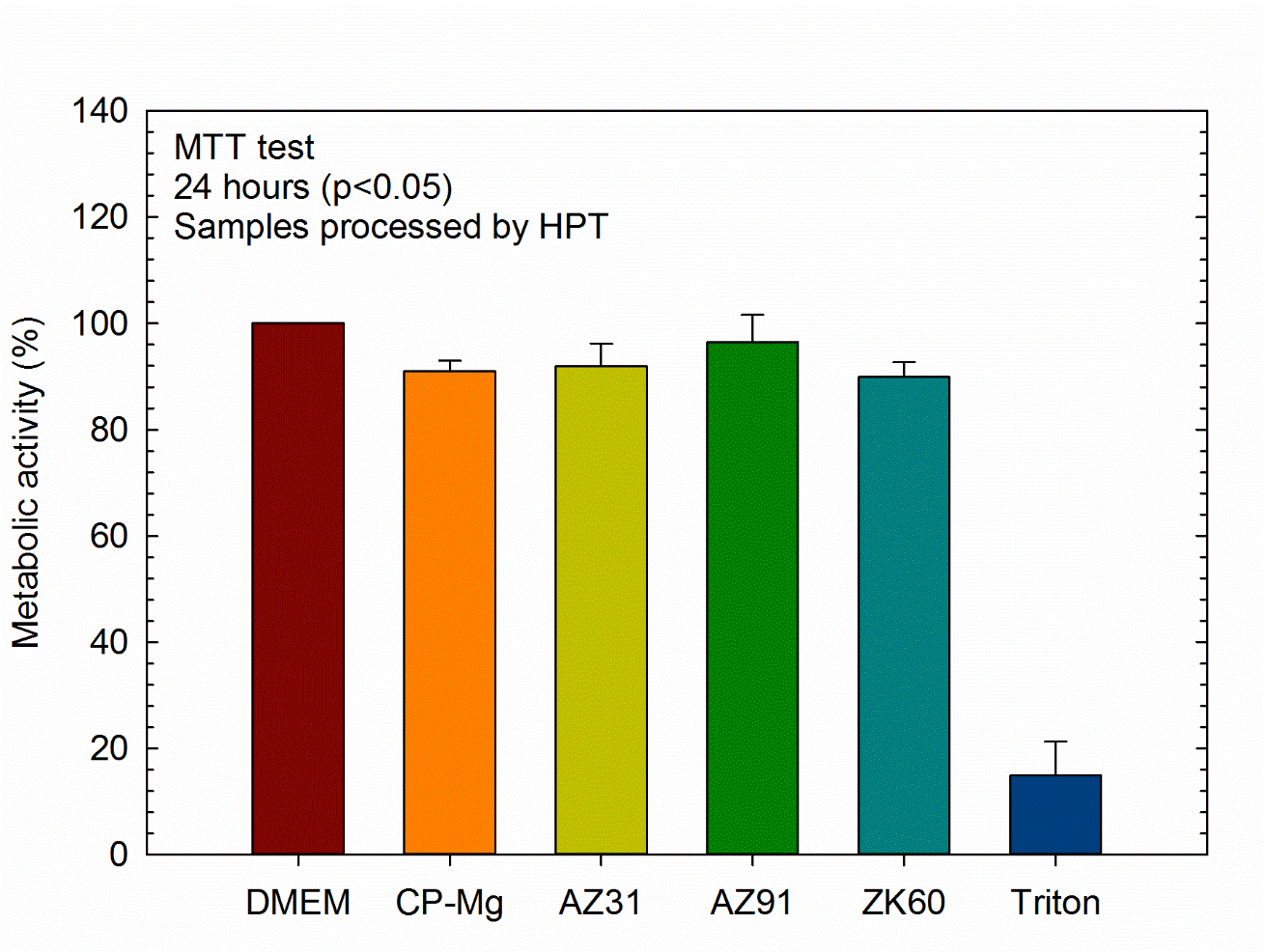 Figure 1 – Mitochondrial metabolic activity of cells exposed to CP-Mg and AZ31, AZ91 and ZK60 alloys for 24 hours compared to control groups.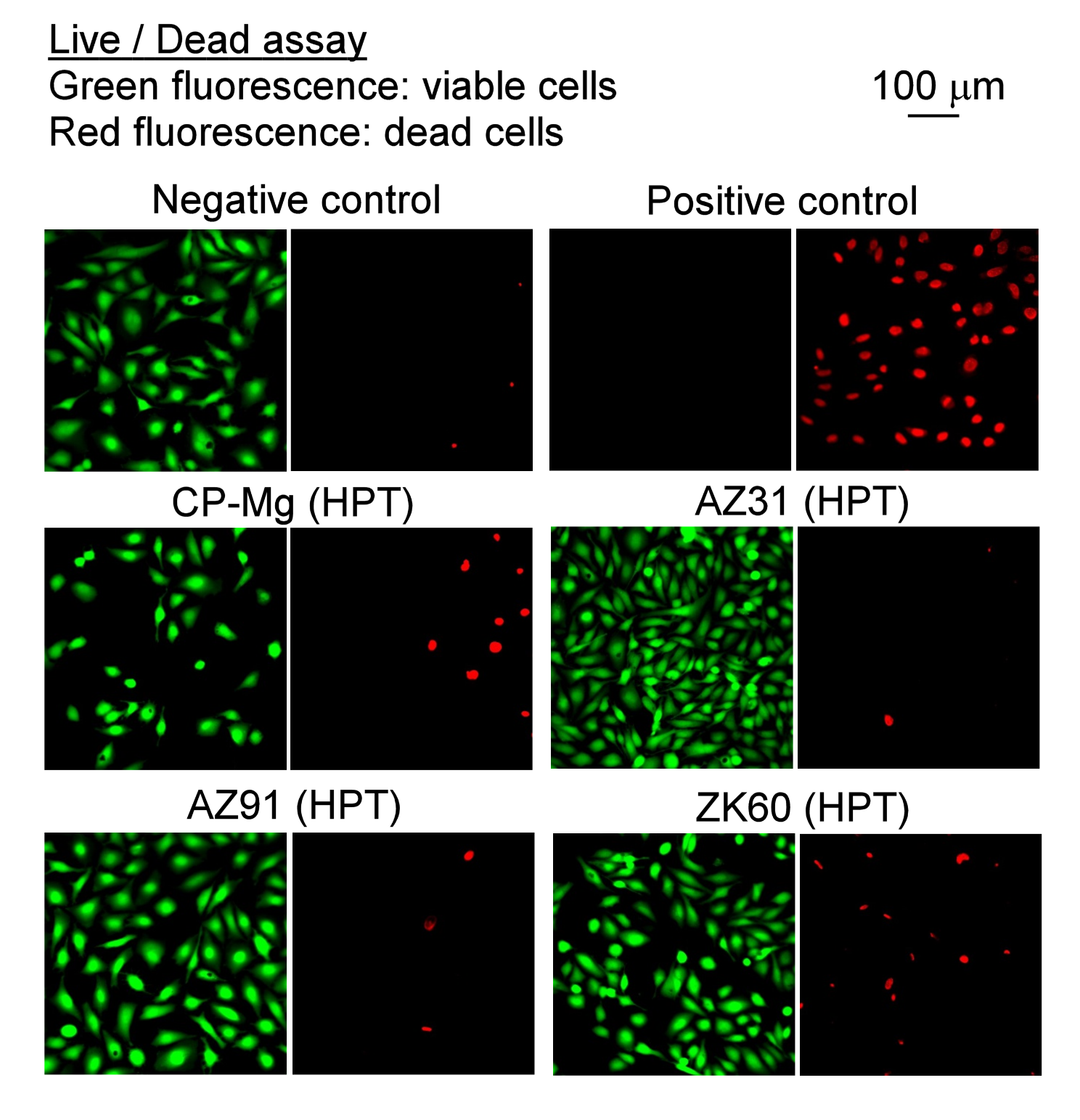 Figure 2 – Live/dead assay of cells exposed to CP-Mg and AZ31, AZ91 and ZK60 alloys for 24 hours.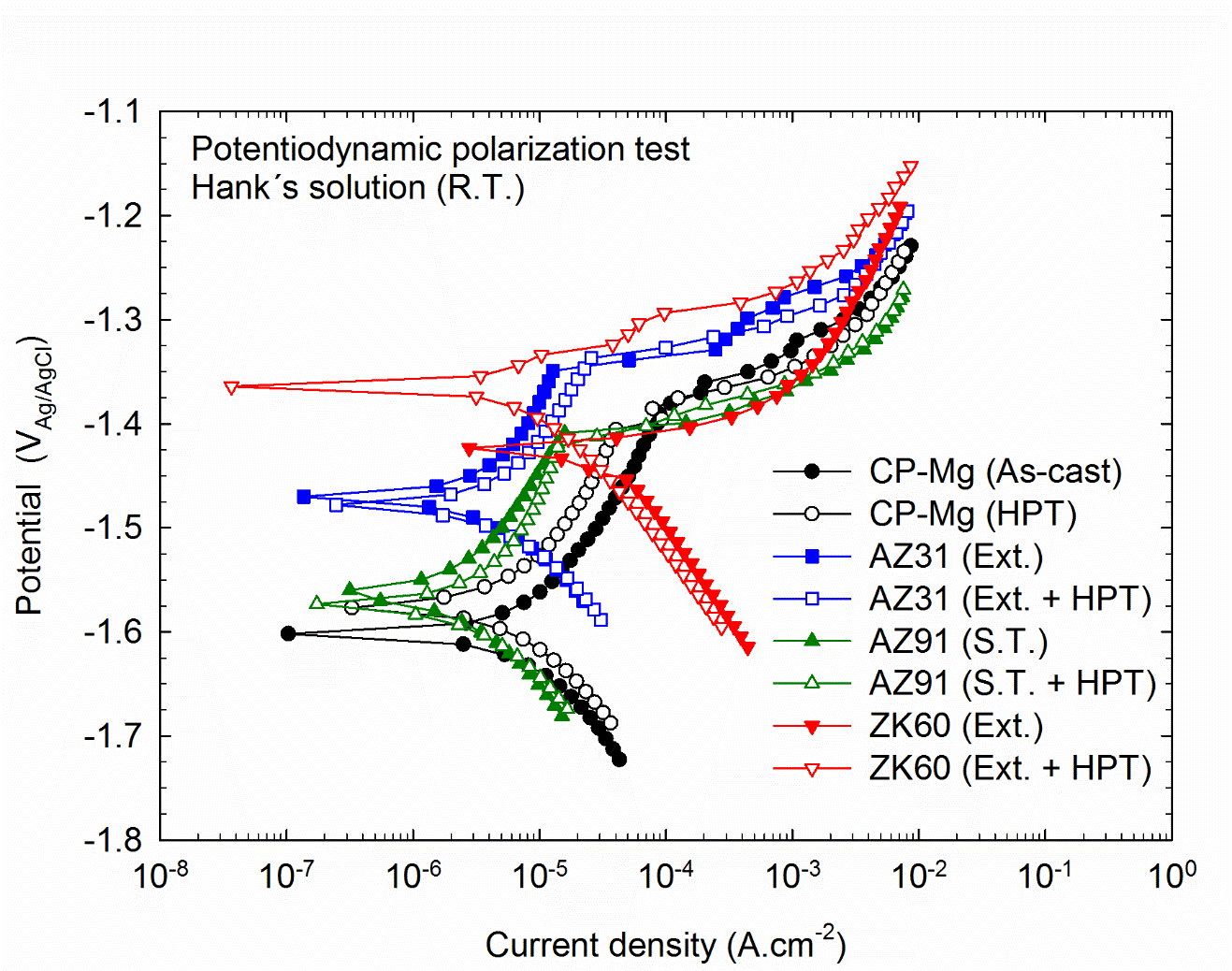 Figure 3 – Potentiodynamic polarization curves of CP-Mg and AZ31, AZ91 and ZK60 alloys before and after HPT processing.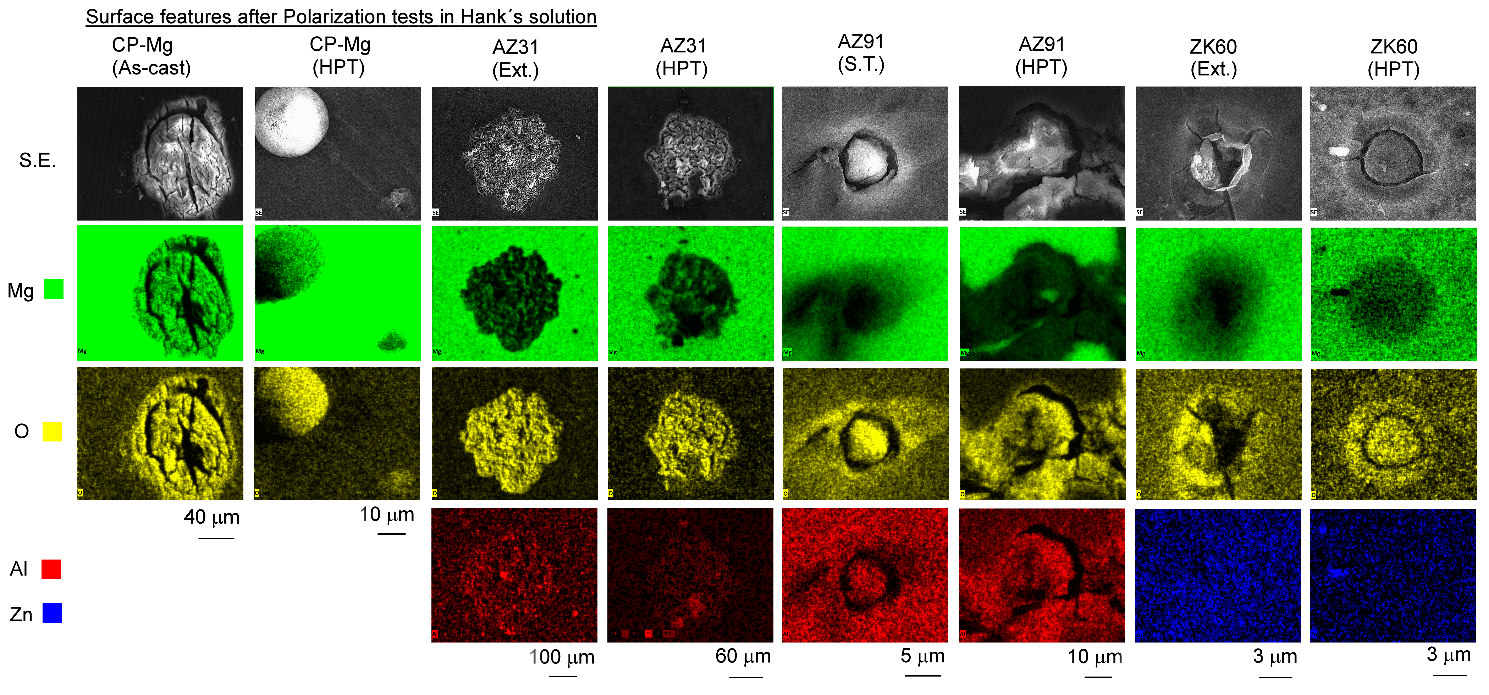 Figure 4 – Surface features after polarization tests of CP-Mg and AZ31, AZ91 and ZK60 alloys before and after HPT processing.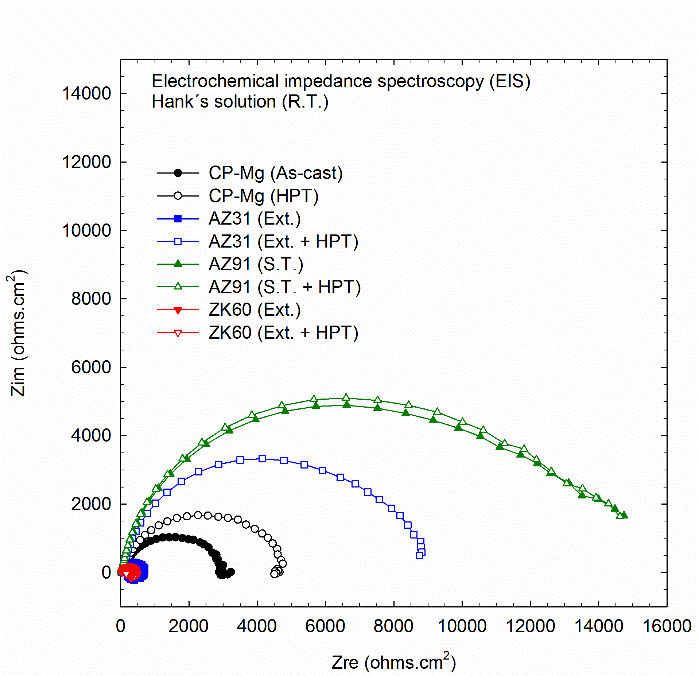 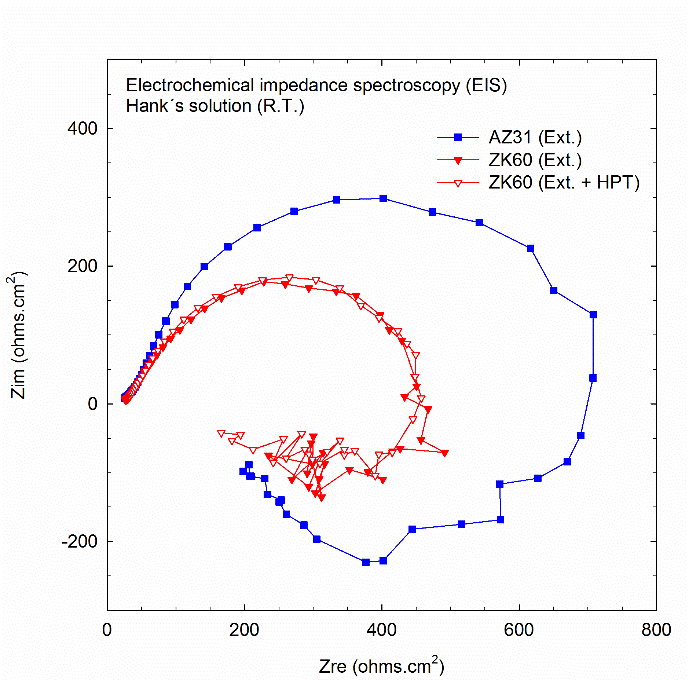 Figure 5 – Electrochemical impedance spectroscopy curves of CP-Mg and AZ31, AZ91 and ZK60 alloys before and after HPT processing.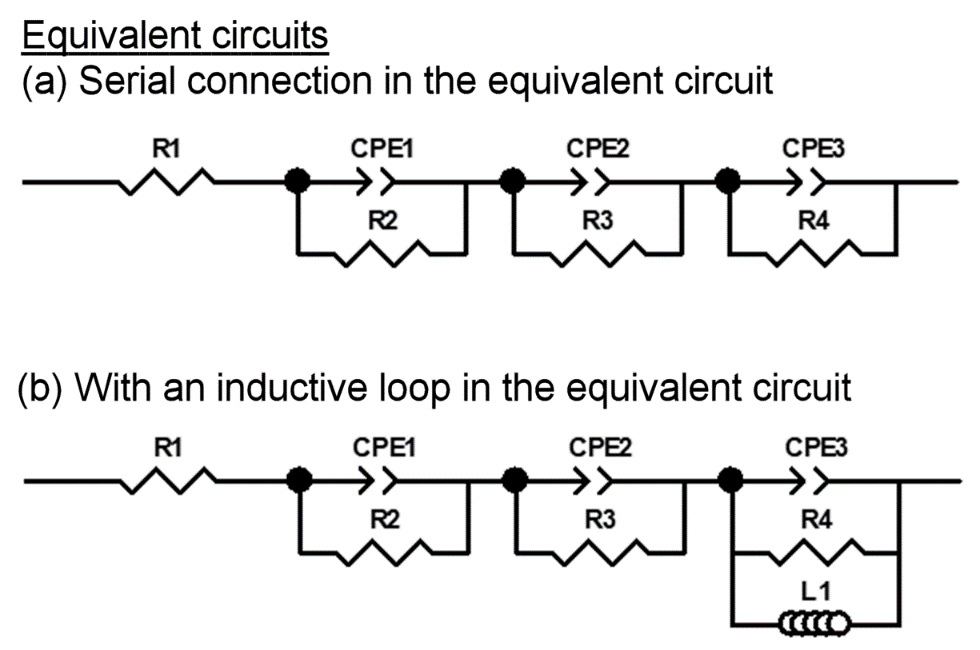 Figure 6 – Equivalent circuits used to model the electrochemical impedance spectroscopy curves.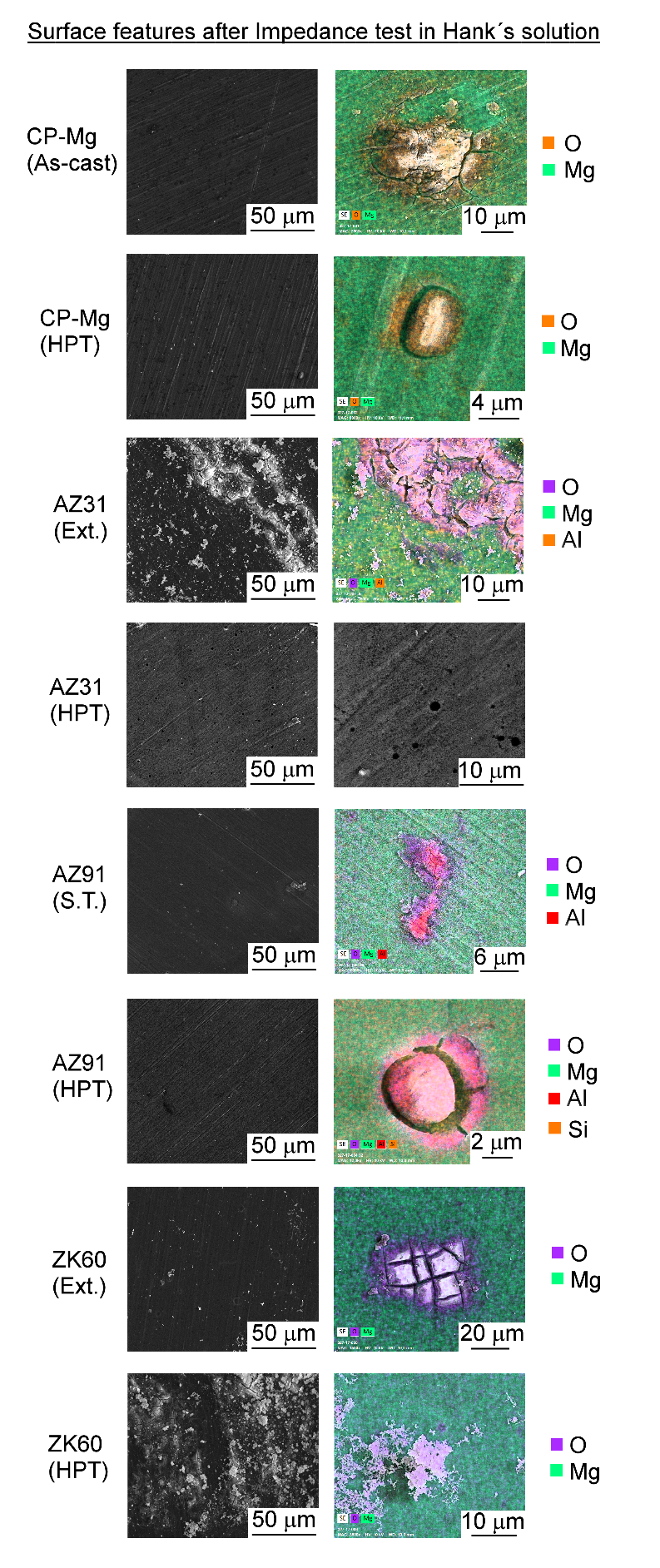 Figure 7 – Surface features after Electrochemical impedance spectroscopy tests of CP-Mg and AZ31, AZ91 and ZK60 alloys before and after HPT processing.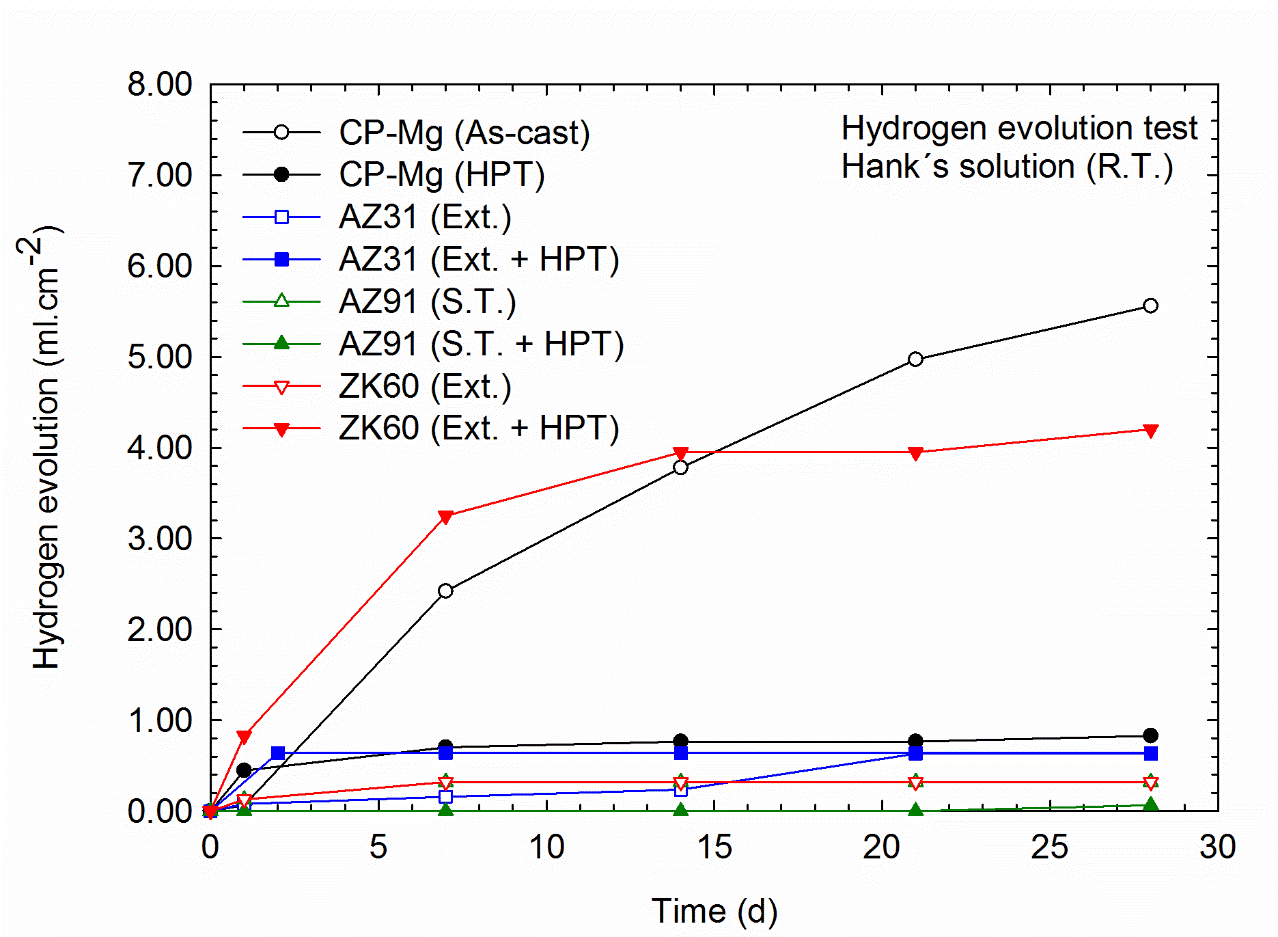 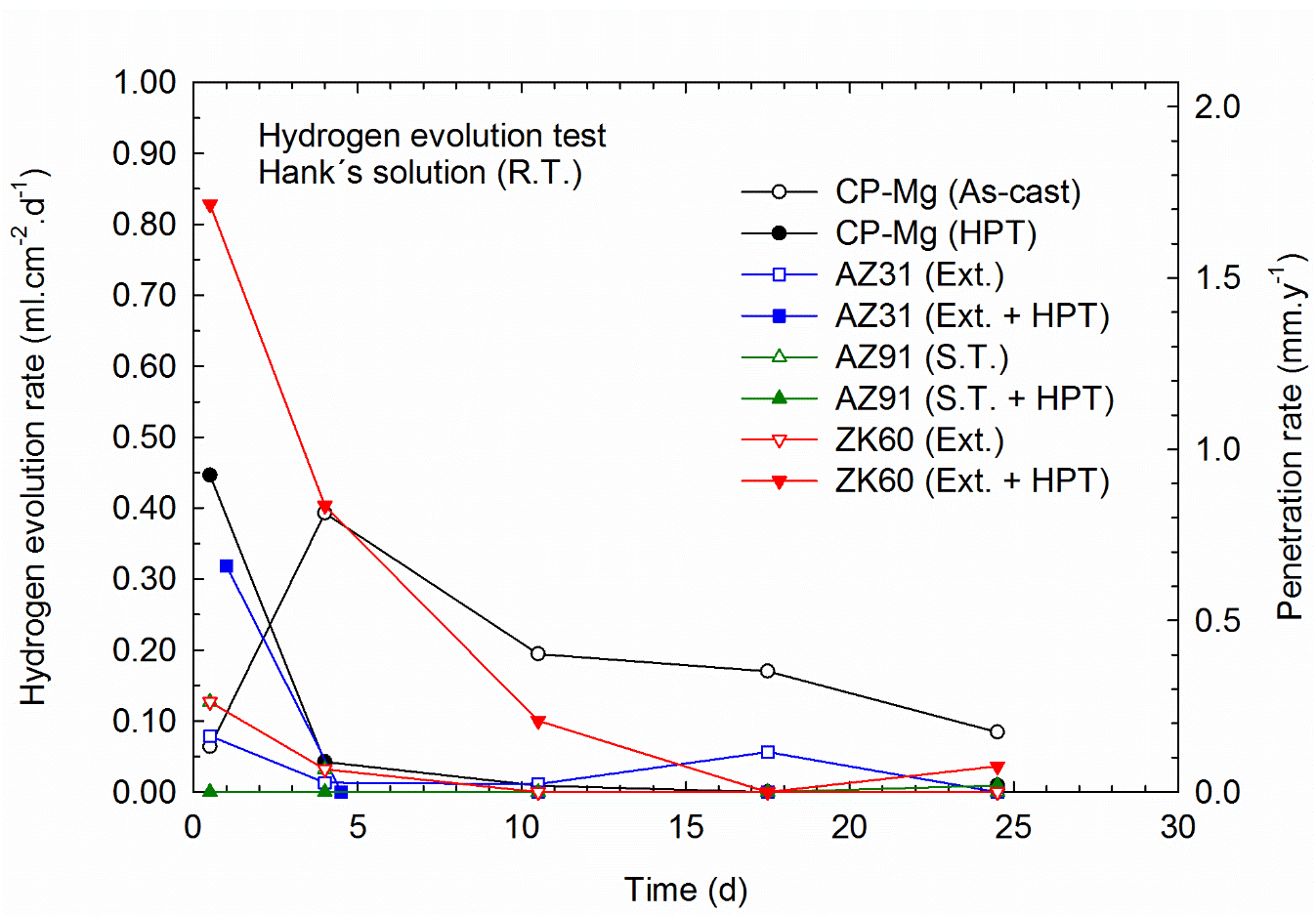 Figure 8 – Mass loss rate as a function of time of CP-Mg and AZ31, AZ91 and ZK60 alloys before and after HPT processing.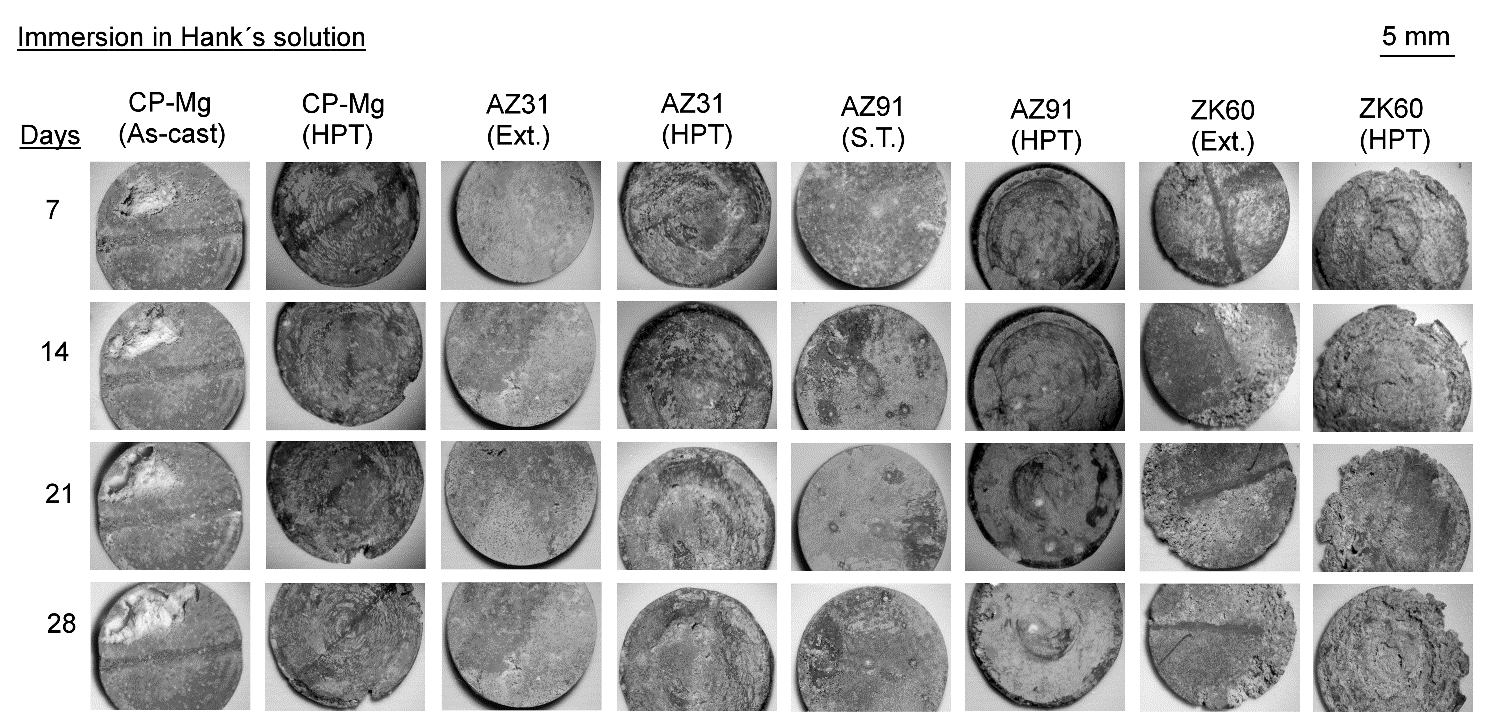 Figure 9 – Macroscopic appearance of samples of CP-Mg and AZ31, AZ91 and ZK60 alloys, before and after HPT processing, after immersion in Hank´s solution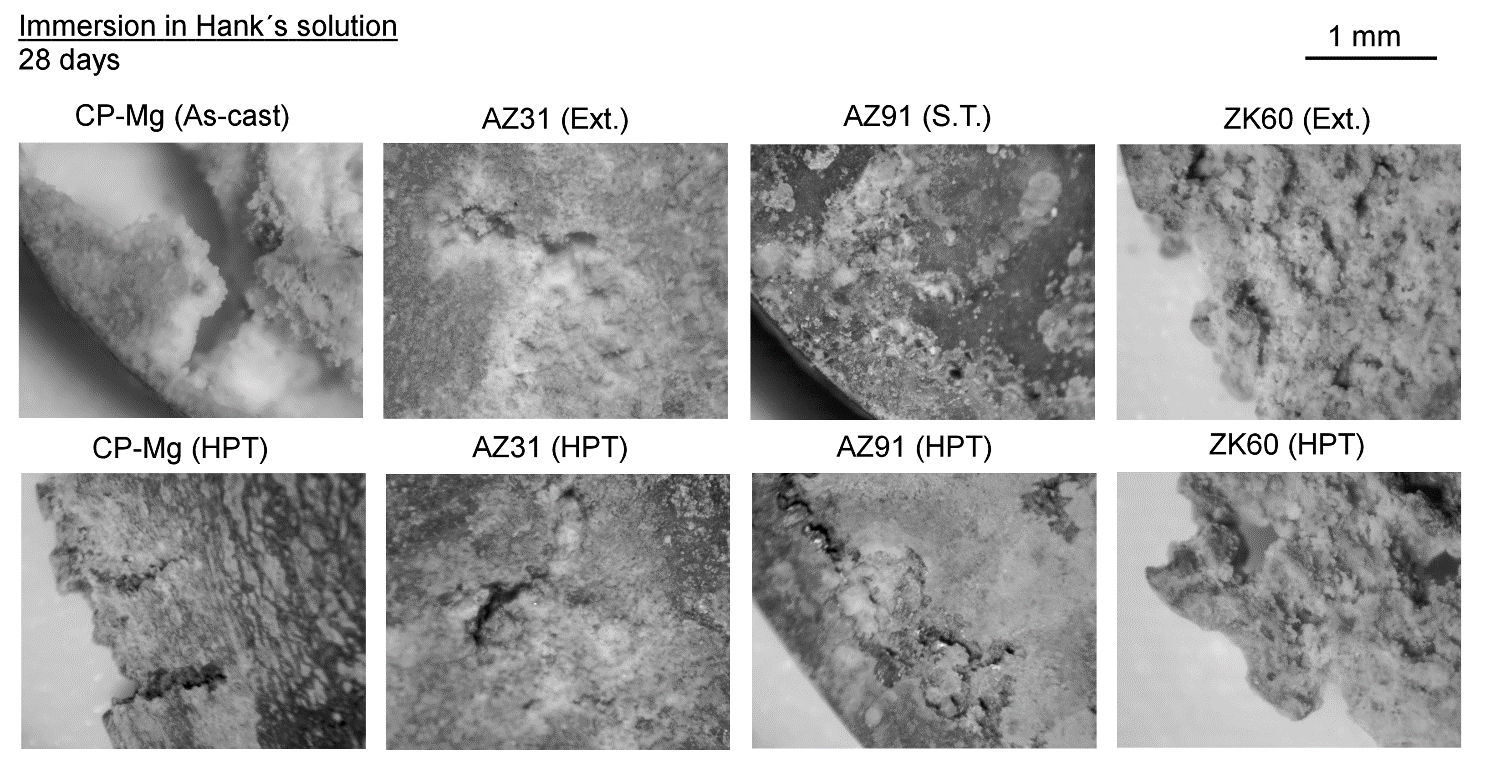 Figure 10 – Low magnification images of localized corrosion of samples of CP-Mg and AZ31, AZ91 and ZK60 alloys, before and after HPT processing, after immersion in Hank´s solution for 28 days.TablesTable 1: Composition of Hank´s solution.Table 2: Summary of data for corrosion potential (ECorr), corrosion current (ICorr), penetration rate calculated from the corrosion current (Pi), pitting potential (EPit), passivation current (IPass) and passivation potential range (EPit - ECorr) determined from the polarization tests.Table 3: Summary of data for the equivalent circuits used to model the EIS curves.Chemical compostConcentration (g.L-1)NaCl8KCl0.4MgSO4.7H2O0.06MgCl2.6H2O0.1CaCl20.14Na2HPO4.2H2O0.06KH2PO40.06Glucose0.1NaHCO30.35Material and conditionMaterial and conditionECorr(VAg/AgCl)iCorr(μA.cm-2)Pi(mm.y-1)EPit(VAg/AgCl)iPass(μA.cm-2)EPit - ECorr(VAg/AgCl)CP-MgAs-cast-1.60 ± 0.010.20 ± 0.020.025 ± 0.003- 1.37 ± 0.0129 ± 10.23 ± 0.02CP-MgHPT-1.59 ± 0.020.25 ± 0.060.034 ± 0.007-1.42 ± 0.0115 ± 10.17 ± 0.03AZ31Ext.-1.45 ± 0.030.14 ± 0.010.017 ± 0.001-1.33 ± 0.016.9 ± 0.30.12 ± 0.04AZ31HPT-1.46 ± 0.030.16 ± 0.040.022 ± 0.005-1.33 ± 0.019.2 ± 0.80.13 ± 0.04AZ91S.T.-1.56 ± 0.010.06 ± 0.020.009 ± 0.001-1.41 ± 0.016.7 ± 0.10.15 ± 0.03AZ91HPT-1.57 ± 0.020.14 ± 0.010.019 ± 0.004-1.43 ± 0.017.9 ± 0.70.14 ± 0.03ZK60Ext.-1.46 ± 0.042.3 ± 0.70.22 ± 0.08---------------------ZK60HPT-1.37 ± 0.010.26 ± 0.070.036 ± 0.008---------------------MgAs-castMgHPTAZ31Ext.AZ31HPTAZ91S.T.AZ91HPTZK60Ext.ZK60HPTR1(Ω.cm2)7.81016.71316.217.216.821.6R2(kΩ.cm2)0.1710.2340.0590.0750.0160.0140.0390.053CPE1(µF.cm-2)10633492748788104313051309n0.330.320.490.400.490.520.370.44R3(KΩ.cm2)0.8051.6200.1432.7365.6935.3000.1870.173CPE2(µF.cm-2)3182933302872492941744272n0.990.980.990.960.830.820.800.99R4(KΩ.cm2)1.6923.1490.6185.8818.4278.4720.2240.371Rp(kΩ.cm2)2.6685.0030.8218.69214.13613.7900.4500.595CPE3(µF.cm-2)52462023262713055n0.870.870.970.910.910.910.990.94L (kΩ∙s∙cm2)--3--77